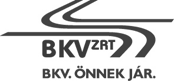 Hegesztés és forrasztás technikai eszközök és anyagok beszerzése(BKV Zrt. T-118/16.)KÖZBESZERZÉSI DOKUMENTUMOK II. KÖTETKÖZBESZERZÉSI ÚTMUTATÓ2016. augusztusÁLTALÁNOS TUDNIVALÓKAz eljárásA Budapesti Közlekedési Zártkörűen Működő Részvénytársaság (BKV Zrt., a továbbiakban: Ajánlatkérő)  uniós értékhatár alatti közszolgáltatói szerződés megkötésére irányuló, a 307/2015. (X. 27) Kormányrendeletben szabályozott, nyílt közbeszerzési eljárást indít, melynek keretében a jelen közbeszerzési útmutatóban és a további közbeszerzési dokumentumokban meghatározott feltételek szerint kéri az ajánlatokat benyújtani az Ajánlattevőktől.A jelen közbeszerzési eljárás lebonyolítására a közbeszerzésekről szóló 2015. évi CXLIII. törvény (továbbiakban: Kbt.) szabályai szerint kerül sor. A Kbt. vonatkozó rendelkezései abban az esetben is irányadóak, ha erre a jelen útmutató külön nem tesz utalást.Az eljárás fajtája: a Kbt. 112. § (1) bekezdés b) pontja alapján, a 113. § szerint összefoglaló tájékoztatással megindított nyílt közbeszerzési eljárás. Ajánlatkérő az eljárásra vonatkozó összefoglaló tájékoztatást a Közbeszerzési Hatóság Közbeszerzési Adatbázisában és Ajánlatkérő honlapján is közzétette. Ajánlatkérő az eljárást megindító felhívást mindazoknak a gazdasági szereplőknek megküldte, akik a megadott határidőig az eljárás iránt érdeklődésüket jelezték.Ajánlatkérő az eljárás közbeszerzési dokumentumait a Kbt. 57. § (2) bekezdésének megfelelően honlapján is közzéteszi, mellyel Ajánlatkérő biztosítja, hogy a közbeszerzési dokumentumokat ajánlatonként legalább egy Ajánlattevő vagy az ajánlatban megnevezett alvállalkozó elektronikus úton az ajánlattételi határidő lejártáig elérhesse.Jelen eljárásban a Kbt. 113. § (2) bekezdésében foglaltak szerint ajánlatot csak azon gazdasági szereplők tehetnek, amelyeknek Ajánlatkérő az eljárást megindító felhívást megküldte. Felhívjuk Tisztelt Ajánlattevők figyelmét, hogy azok a gazdasági szereplők, amelyeknek Ajánlatkérő az eljárást megindító felhívást – anélkül, hogy az eljárás iránt érdeklődésüket jelezték volna – megküldte, egymással közösen nem tehetnek ajánlatot. A gazdasági szereplő, amelynek Ajánlatkérő az eljárást megindító felhívást megküldte, jogosult közösen ajánlatot tenni olyan gazdasági szereplővel, amelynek Ajánlatkérő nem küldött eljárást megindító felhívást.Az eljárásban nem lehet tárgyalni, Ajánlatkérő a benyújtott ajánlatokat tárgyalás nélkül, az abban leírt információk alapján bírálja el. Az Ajánlattevőknek az ajánlattételi határidő lejártával egyidejűleg ajánlati kötöttsége keletkezik, amely azt jelenti, hogy az ajánlatot még az Ajánlatkérő hozzájárulásával sem lehet módosítani.A közbeszerzési eljárás tárgyának bemutatásaAz Ajánlatkérő a megfelelő ajánlatok benyújtása érdekében az alábbiakban bemutatja a közbeszerzési eljárás tárgyát. Ajánlatkérő az eljárást megindító felhívás 5. pontjában meghatározta az eljárás tárgyát és mennyiségét a következők szerint:Hegesztés és forrasztás technikai eszközök és anyagok beszerzéseTeljes mennyiség: 26 232 kg /36 hónap, 12 570 db/36 hónap, 39 tekercs/36 hónap, 42 készlet/36 hónap, 106 csomag/36 hónapA megadott mennyiség a szerződés hatálya alatt -30%-kal változhat.A részletezést a jelen útmutató 2. sz. melléklete tartalmazza.A beszerzés tárgyával kapcsolatos műszaki követelményeket a Közbeszerzési Útmutató III. kötete tartalmazza.A megadott mennyiség a korábbi üzemeletetési tapasztalat felhasználásával került meghatározásra, ún. tapasztalati mennyiség. A tapasztalati mennyiség az ajánlatok megalapozott elbírálása érdekében, a ajánlati összár meghatározásához került megadásra, a szerződés keretében beszerzett mennyiségek ezen tapasztalati adatoktól eltérhetnek. Ajánlattevőnek az előzőek ismeretében kell benyújtania ajánlatát. A megkötésre kerülő szerződés mellékletében csak az egységárak kerülnek feltüntetésre. A szerződésben rögzítésre kerül a szerződés alapján felhasználható keretösszeg, mely a következők szerint kerül meghatározásra.Ahol:CÉ = a keretösszeg Mi – az „i” termék (mennyiségi eltéréssel növelt) tapasztalati mennyisége 12 hónap alatt Fj - a kormányzati honlapon a „j”-dik évre közzétett inflációs előrejelzés (pl. 1,03) T – a szerződés futamidejének tervezett hossza években (T=3)ai– az „i” termék ajánlati egységáraA nyertes Ajánlattevőnek Szállítási keretszerződés keretében a szerződés aláírását követően haladéktalanul meg kell kezdenie a teljesítést. A szerződés időtartama a szerződés aláírásától számított 36 hónap és ez idő alatt maximum 10 munkanapos szállítási határidővel folyamatosan, az Ajánlatkérő által kért ütemezés szerint a 2.1. meghatározott termékek szállítását kell elvégeznie.Ateljesítésütemezése Ajánlatkérő megrendelései (BMR) alapján történik. Szállítás ütemezése és módjaAz Ajánlattevőnek ajánlatban kifejezetten nyilatkozni kell az általa vállalt szállítási határidőre a konkrét lehívás kézhezvételétől számítva (maximum 10 munkanap). A szállítási határidőt munkanapokban kérjük megadni.A tárolási körülmények pontos leírását az Ajánlatevőnek minden termékre vonatkozóan telephelyenkénti első szállítás alkalmával írásban meg kell adnia, vagy a csomagoláson fel kell tüntetnie.Teljesítéshelyei: BKV Zrt. alábbi fogadó raktárai:BKV Zrt. 030 raktár 1106 Bp. X. Fehér út 1.BKV Zrt. V130 raktár 1125 Bp. Szilágyi Erzsébet fasor 14-16.BKV Zrt. V170 raktár 1045 Bp. Pozsonyi út 1.BKV Zrt. V180 raktár 1146 Bp. Thököly út 173.BKV Zrt. V190 raktár 1089 Bp. Baross u 132.BKV Zrt. V200 raktár 1087 Bp. Törökbecse u. 2.BKV Zrt. V220 raktár 1091 Bp. Üllői út 199.BKV Zrt. V230 raktár 1097 Bp. Könyves Kálmán krt.7BKV Zrt. V260 raktár 1021 Bp. Budakeszi út 9-11.BKV Zrt. V390 raktár 1116 Bp. Fehérvári út 247.BKV Zrt. V490 raktár 1115 Bp. Bartók Béla út 133.BKV Zrt. M150 raktár 1142 Bp. Erzsébet királyné útja 8-10.BKV Zrt. M280 raktár 1106 Bp. Fehér út 1/b.BKV Zrt. M270 raktár 1103 Bp. Kőér u.2/b.BKV Zrt. M400 raktár 1119 Bp. Gyergyótölgyes u. 2. BKV Zrt. H310 raktár 1164 Bp. Ostoros út 1.BKV Zrt. H320 raktár 2000 Szentendre, Vasúti villasor 4.BKV Zrt. H370 raktár 1212 Bp. Rákóczi Ferenc u. 174.BKV Zrt. H380 raktár 2300 Ráckeve, Kossuth u. 117.BKV Zrt. K410 raktár 1113 Bp. Hamzsabégi út 55.BKV Zrt. O430 raktár 1037 Bp. Pomázi út 15.BKV Zrt. C450 raktár 1165 Bp. Bökényföldi út 122.BKV Zrt. D460 raktár 1194 Bp. Méta u. 39.BKV Zrt. T100 raktár 1101 Bp. Pongrácz utca 6. (áruátvétel helye: 1101 Bp. Zách u. 8.)Nyitvatartási idő: hétfőtől – csütörtökig 8,00 – 13,00 óráigpénteken 8,00 – 12,00 óráigKapcsolattartás az Ajánlatkérővel Ajánlatkérő elérhetősége:Budapesti Közlekedési Zártkörűen Működő Részvénytársaság (BKV Zrt.)Gazdasági IgazgatóságBeszerzési Főosztály1072 Budapest, Akácfa utca 15.Telefonszám:	(+36-1) 461-65-24Faxszám:		(+36-1) 322-6438-E-mail cím:kozbeszerzes@bkv.huKiegészítő tájékoztatásAmennyiben az Ajánlattevő– a megfelelő ajánlat benyújtása érdekében – az eljárást megindító felhívásban, illetve közbeszerzési dokumentumokban közölt információkkal kapcsolatosan kiegészítő (értelmező) tájékoztatást igényel, úgy kizárólag írásban– a kérdéssel érintett rész megjelölésével (pl. felhívás vagy útmutató melyik pontja, bekezdése stb.) –, a fenti 3.1. pontban megjelölt elérhetőségeken, az ajánlattételi határidő lejárta előtt – ésszerű határidőben, lehetőleg – legkésőbb 5 nappal megkeresheti az Ajánlatkérőt. Ajánlatkérő kéri, hogy az eljárás folyamán a kiegészítő tájékoztatás körében az Ajánlatkérő felé eljuttatott, írásos formában készült (szövegtartalmú) dokumentumokat az Ajánlattevő minden esetben szerkeszthető MS Word formátumban is küldje meg, a kérdéses rész (mondat, bekezdés stb.) pontos meghatározása mellett (pl. közbeszerzési útmutató 4.1 pont második bekezdés).Ajánlatkérő a kiegészítő tájékoztatást írásban nyújtja, legkésőbb az ajánlattételi határidő lejárta előtt – ésszerű határidőben, lehetőleg –legkésőbb három nappal. Ajánlatkérő a kiegészítő tájékoztatást (beleértve a kérdés ismertetését a kérdező azonosítása nélkül) megküldi valamennyi olyan Ajánlattevőnek, akinek az ajánlattételi felhívást megküldte.Ha a tájékoztatást az Ajánlatkérő nem tudja határidőben megadni, vagy a kiegészítő tájékoztatással egyidejűleg a közbeszerzési dokumentumokat módosítja, köteles az ajánlattételi határidőt meghosszabbítani, amely meghosszabbításnak arányban kell állnia a kiegészítő tájékoztatásban közölt információk, vagy változás jelentőségével. Tájékoztatás azon szervezetekről, melyektől az Ajánlattevő tájékoztatást kaphat a teljesítés helye szerinti környezetvédelmi, szociális és munkajogi követelményekrőlA Kbt. 73. § (4) bekezdésében foglaltak alapján a Kbt. 73. § (1) bekezdés e) pontja alapján érvénytelen az ajánlat különösen, ha nem felel meg azoknak a környezetvédelmi, szociális és munkajogi követelményeknek, amelyeket a jogszabályok vagy kötelezően alkalmazandó kollektív szerződés, illetve a Kbt. 4. sz. mellékletében felsorolt környezetvédelmi, szociális és munkajogi rendelkezések írnak elő. Ajánlatkérő a Kbt. 73. § (5) bekezdése alapján a következőkben tájékoztatásként közli azoknak a szervezeteknek a nevét, amelyektől az Ajánlattevő tájékoztatást kaphat az előzők szerinti azon követelményekről, amelyeknek a teljesítés során meg kell felelni. Ajánlatkérő a közbeszerzési eljárásban külön információk feltüntetését nem írja elő az ajánlatban, csak azt ellenőrzi, hogy az ajánlatban feltüntetett információk nem mondanak-e ellent a jelen pontban meghatározott követelményeknek.Nemzetgazdasági Minisztérium, Munkaerőpiacért és Képzésért Felelős Államtitkárság cím: 1051 Budapest, József nádor tér 2-4.tel: +36 1 795-1400Állami Népegészségügyi és Tisztiorvosi Szolgálatcím: 1097 Budapest, Albert Flórián út 2-6.tel: +36 1 476 1100, zöld szám: +36 80 204 264Budapest Fővárosi Kormányhivatala  Foglalkoztatási Főosztályának i  Munkaügyi Ellenőrzési Osztályacím:(1036 Budapest,Váradi u. 15., postacím:1438 Budapest Pf. 520.tel: +36 1 323 3600, fax: +36 1 323 3602E-mail: budapestfv-kh-mmszsz-mu@ommf.gov.hu, budapestfv-kh-mmszsz@ommf.gov.huPest Megyei Kormányhivatal Foglalkoztatási Főosztályának Munkaügyi Ellenőrzési Osztályacím: 1135 Budapest, Lehel út 43-47., postacím: 1381 Budapest, Pf. 1265.tel: +36 1 236 3900,fax: +36 1 236 3999e-mail: pest-kh-mmszsz-mu@ommf.gov.hu, pest-kh-mmszsz@ommf.gov.huAZ AJÁNLAT FORMAI KÖVETELMÉNYEIAz ajánlat formájaAjánlattevőnek 1 (egy) eredeti példányban, összefűzve kell benyújtania az ajánlatát. Az ajánlat oldalszámozására a jelen útmutató 11.1 pontja irányadó. Ajánlatkérő kéri, hogy Ajánlattevő papír alapon benyújtott, aláírt ajánlatát nem szerkeszthető (pl: pdf vagy jpeg) formátumban elektronikus adathordozón is szíveskedjen rendelkezésre bocsátani, a táblázatos word, illetve az excel állományokat szerkeszthető formában is. Az elektronikus adathordozón Ajánlattevő nevét és az eljárás számát is szíveskedjenek feltüntetni.Ajánlatkérő összefűzésnek tekinti azt, ha az ajánlat lapjai egymáshoz rögzítve vannak és az ajánlat lapozható és azt roncsolás mentesen nem lehet szétszedni (történhet például összekapcsolással, zsinórral, ragasztással, stb.). A papír alapú ajánlatot géppel vagy tintával kell írni. Az ajánlatban lévő, minden – az Ajánlattevő vagy alvállalkozó, vagy az alkalmasság igazolásában résztvevő szervezet az általa készített - dokumentumot (nyilatkozatot) a végén alá kell írnia az adott gazdálkodó szervezetnél erre jogosult(ak)nak vagy olyan személynek, vagy személyeknek aki(k) erre a jogosult személy(ek)től írásos felhatalmazást kaptak. Az ajánlat nem tartalmazhat betoldásokat, törléseket vagy átírásokat, az Ajánlattevő által elkövetett hibák szükséges korrekcióinak kivételével, amely esetben ezen korrekciókat az ajánlatot aláíró személynek, illetve személyeknek kézjegyükkel kell ellátniuk.Az ajánlat nyelveAz ajánlat és az annak részét képező valamennyi dokumentum, továbbá minden, az Ajánlatkérő és az Ajánlattevő között az ajánlattal kapcsolatban folytatott levelezés, illetve dokumentum nyelve a magyar. Ajánlatkérő nem teszi levetővé a magyar mellett más nyelv használatát.Az Ajánlattevő nem magyar nyelven is becsatolhat dokumentumokat. Az idegen nyelven benyújtott iratok esetében vagy a 24/1986. (VI. 26.) MT rendelet a szakfordításról és tolmácsolásról - szerinti hiteles magyar nyelvű fordítást vagy az Ajánlattevő által készített vagy készíttetett felelős fordítást kell benyújtani. Utóbbi esetben az Ajánlattevőnek kifejezetten nyilatkoznia kell, hogy a fordítás tartalma mindenben megegyezik az idegen nyelvű okirattal. A fordítás tartalmának helyességéért az Ajánlattevő a felelős. Az ajánlat értelmezési szempontjából a magyar fordítás az irányadó.Az ajánlat csomagolásaAjánlattevőnek az ajánlatot borítékba vagy csomagolásba kell zárnia.A borítékot (csomagot) az alábbi minta szerint kell felcímkézni (vagy olyan felirattal ellátni, melyből egyértelműen kiderül Ajánlatkérő számára, hogy milyen számon, melyik tárgyban indított közbeszerzési eljárásban benyújtott ajánlat kerül benyújtásra, és mely időpontig nem bontható fel az ajánlat):Ha a boríték, csomag nincsen a fenti pontokban foglaltak szerint lezárva és megcímezve, akkor az Ajánlatkérő semmilyen felelősséget nem vállal az ajánlat téves helyre történő továbbításáért.Határidőre benyújtott ajánlatnak csak azok minősülnek, amelyek a felhívásban meghatározott határidőig az Ajánlatkérő által meghatározott irodába eljutnak. [Felhívjuk a figyelmet, hogy a benyújtás helye portaszolgálattal biztosított, ezért a portán való bejutás időt vehet igénybe, azonban határidőben benyújtott ajánlatnak csak az tekinthető, amely a felhívásban megjelölt irodában leadásra kerül az ajánlattételi határidő lejártának időpontjáig.] Az Ajánlatkérő a határidőn túl érkező, késedelmesen benyújtott, illetve a postai úton késedelmesen beérkező ajánlatot – szükség szerint – csak az Ajánlattevő személyének megállapítása céljából bontja fel. Az elkésett ajánlatokat az Ajánlatkérő érdemi vizsgálat nélkül érvénytelenné köteles nyilvánítani. Az elkésett ajánlatokat – a közbeszerzési eljárás többi iratához hasonlóan – a Kbt. 46. § (2) bekezdésében meghatározott ideig Ajánlatkérő köteles megőrizni, ennek megfelelően az ajánlat visszaszolgáltatására nincs lehetőség.AZAJÁNLAT ÖSSZEÁLLÍTÁSAAz ajánlat tartalmaAz Ajánlattevőnek a felhívásban, illetőleg a közbeszerzési dokumentumokban meghatározott tartalmi és formai követelményeknek megfelelően kell az ajánlatát elkészítenie és benyújtania. Ajánlatkérő az ajánlattétel megkönnyítése érdekében jelen útmutató mellékleteiben dokumentummintákat bocsát az Ajánlattevők rendelkezésére. Ajánlattevő ajánlatában az útmutató mintáitól eltérő, egyéb nyilatkozatokkal, igazolásokkal, stb. is teljesítheti az előírásokat, amennyiben a benyújtott dokumentumok a felhívásban és a közbeszerzési dokumentumokban foglalt követelményeknek megfelelnek.Az Ajánlattevőnek a szerződés teljesítéséhez szükséges pénzügyi és gazdasági, valamint műszaki, illetőleg szakmai alkalmasságára vonatkozó nyilatkozatokat és a kizáró okokkal kapcsolatos, a közbeszerzési dokumentumokban meghatározott nyilatkozatokat az ajánlatban kell megadnia.Az ajánlat elkészítése során bármely érték, adat, alkalmassági előírás forintra történő átszámítását Ajánlatkérő végzi. Az átszámítás alapja:a forgalmi adatoknál az alkalmasság megítéléséhez a teljesítés évében meghatározott MNB árfolyam éves átlaga,referencianyilatkozatban/igazolásban szereplő, árra vonatkozó adatoknál a teljesítés évében meghatározott MNB árfolyam éves átlagaAz ajánlat részeként benyújtandó igazolások, nyilatkozatok jegyzékeAz ajánlatnak – lehetőség szerint az alábbi sorrendben – tartalmaznia kell az alábbi dokumentumokat: TartalomjegyzékFelolvasólapAjánlattételi nyilatkozat a kizáró okok fenn nem állásáról, az alkalmassági követelményeknek való megfelelésről és egyéb, a felhívásban és a közbeszerzési dokumentumokban előírt feltételeknek való megfelelésről (kapacitás szervezet bevonása esetén külön nyilatkozat a kapacitás szervezetre vonatkozóan, közös Ajánlattevők esetében a közös Ajánlattevők mindegyike külön nyilatkozatot nyújt be), adott esetben a cégbírósághoz benyújtott változásbejegyzési kérelem és az annak érkezéséről a cégbíróság által megküldött igazolásKapacitást biztosító szervezetek bevonása esetén az ajánlatban benyújtandó dokumentumokAjánlati árak táblázata, a megajánlott termékek gyártóinak és a termékgyártói azonosítók megadásávalAláírási címpéldány/minta, meghatalmazásKözös ajánlatot tevők megállapodása (adott esetben)Üzleti titok körének meghatározása (külön mellékletben)Egyéb nyilatkozat(ok)Az eljárás későbbi szakaszában benyújtandó dokumentumok jegyzéke (a Kbt. 81. § (5) bekezdése alapján Ajánlatkérő külön felhívására nyújtandó csak be)A gazdasági és pénzügyi helyzetre vonatkozó, alkalmasságot igazoló iratokNyilatkozat az árbevételrőlA műszaki, illetve szakmai alkalmasságot igazoló iratokReferenciaigazolás/nyilatkozatKapacitást biztosító szervezet igénybevétele esetén Ajánlatkérő külön felhívására benyújtandó dokumentumokazt igazoló dokumentum, hogy a szerződés teljesítéséhez szükséges erőforrások rendelkezésre állnak majd a szerződés teljesítésének időtartama alattpénzügyi alkalmasság igazolása esetén a kapacitást nyújtó szervezet Ptk. 6:419.§ szerinti nyilatkozata a kezesi felelősségvállalásrólAz ajánlatban benyújtandó dokumentumok részletezéseTartalomjegyzékA tartalomjegyzéket oldalszámozással kell ellátni, amely teljes részletességgel mutatja, hogy az ajánlatban lévő dokumentumok mely oldalon találhatók meg úgy, hogy az esetleges hiánypótlási felhívásban vagy az ajánlatban szereplő nem egyértelmű kijelentésekkel kapcsolatos felvilágosítás kérésben az iratok helye egyértelműen azonosítható legyen. Elegendő a szöveget, vagy számokat, vagy képet tartalmazó oldalakat számozni, az üres oldalakat nem kell, de lehet. A címlapot és hátlapot (ha vannak) nem kell, de lehet számozni.FelolvasólapA felolvasólapot a jelen útmutató 1. számú melléklete szerint kitöltve kell az ajánlathoz csatolni. A felolvasólapban meg kell adni Ajánlattevő nevét, székhelyét, (lakóhelyét), cégjegyzékszámát, adószámát és a cégjegyzésre jogosult személy(ek) nevét. Közös ajánlattétel esetén, a felolvasólapon valamennyi Ajánlattevő nevét, székhelyét és a cégjegyzésre jogosult személy nevét meg kell adni. Csak azoknak a cégjegyzésre jogosult személyeknek kell megadni a nevét, akik az ajánlatot aláírják, vagy meghatalmazást adtak az aláírásra. A kapcsolattartásra kijelölt személy és elérhetőségeinek meghatározásakor figyelemmel kell lenni arra, hogy az Ajánlatkérő az eljárás során kizárólag ezen elérhetőség(ek)re fogja küldeni a dokumentumokat.A felolvasólapon meg kell adni továbbá azokat a főbb, számszerűsíthető adatokat, amelyek a bírálati szempont(ok) alapján értékelésre kerülnek, azaz a 12 hónapra vonatkozó ajánlati összárat (ÁFA nélkül), valamint a megajánlott járműgyártói/első beépítésű termékek tételszámát.Ajánlattételi nyilatkozatAz Ajánlattevőnek ki kell töltenie, cégszerűen alá kell írnia és az ajánlatban be kell nyújtania a jelen útmutató 3. számú melléklete szerinti Ajánlattételi nyilatkozatot. Ajánlattevőnek a Kbt. 114. § (2) bekezdése és a 321/2015. (X.30) Korm. rendelet 17. §-ában meghatározottak szerint egyszerű nyilatkozatot kell benyújtania arról, hogy nem tartozik a Kbt. 62.§-ában előírt kizáró okok hatálya alá. A Kbt. 62. § (1) bekezdés k) pont kb) pontját Magyarországon letelepedett Ajánlattevőnek a 321/2015. (X.30) Korm. rendelet 8. § i) pont ib) alpontja, nem Magyarországon letelepedett Ajánlattevőnek a 321/2015. (X.30) Korm. rendelet 10. § g) pont gb) alpontjában foglaltak szerint kell igazolni.Ajánlatkérő a Kbt. 17. § (1) bekezdése alapján köteles elfogadni, ha az Ajánlattevő a kizáró okok fenn nem állásáról korábbi közbeszerzési eljárásban felhasznált – egységes európai közbeszerzési dokumentumot nyújt be, feltéve, hogy az abban foglalt információk megfelelnek a valóságnak, és tartalmazzák az ajánlatkérő által a kizáró okok és az alkalmasság igazolása tekintetében megkövetelt információkat. Az egységes európai közbeszerzési dokumentumban foglalt információk valóságtartalmáért az Ajánlattevő felel.Az Ajánlattevőnek az ajánlattételi nyilatkozatban nyilatkoznia kell arról, hogy az előírt alkalmassági feltételeknek megfelel.Az ajánlattételi nyilatkozatban az Ajánlattevőnek meg kell jelölniea közbeszerzésnek azt a részét (részeit), amelynek teljesítéséhez Ajánlattevő alvállalkozót kíván igénybe venni,az ezen részek tekintetében igénybe venni kívánt és az ajánlat benyújtásakor már ismert alvállalkozókat,amennyiben más szervezet (vagy személy) kapacitására támaszkodva kíván megfelelni, ezt a szervezetet és az eljárást megindító felhívás vonatkozó pontjának megjelölésével azon alkalmassági követelményt (követelményeket), melynek igazolása érdekében ezen szervezet erőforrására (is) támaszkodik.Ha az Ajánlattevő a fenti szervezetek közül egyiket sem veszi igénybe, az adott rész törlésével, kihúzással, vagy szövegesen kell jelezni ezen szervezetek mellőzését. A 321/2015. (X.30) Kormányrendelet 17. § (2) bekezdése szerint az Ajánlattevő az ajánlatában nyilatkozatot nyújt be arról, hogy az alvállalkozó és adott esetben az alkalmasság igazolásában résztvevő más szervezet nem tartozik az előírt kizáró okok hatálya alá. Ha az Ajánlattevő nem vesz igénybe alvállalkozót, valamint az általa alkalmasságának igazolására igénybe vett más szervezetet, az adott rész törlésével, kihúzással, vagy szövegesen kell jelezni.Az Ajánlattevőnek nyilatkoznia kell, hogy változásbejegyzési eljárás folyamatban van-e. A 321/2015. (X. 30.) Korm. rendelet 13. §-ában foglaltak szerint folyamatban lévő változásbejegyzési eljárás esetében az Ajánlattevőnek az ajánlathoz csatolnia kell a cégbírósághoz benyújtott változásbejegyzési kérelmet és az annak érkezéséről a cégbíróság által megküldött igazolást.Az ajánlattételi nyilatkozatnak tartalmaznia kell különösen az Ajánlattevő kifejezett nyilatkozatát az ajánlattételi felhívás feltételeire, a szerződés megkötésére és teljesítésére, valamint a kért ellenszolgáltatásra vonatkozóan.Az ajánlattételi nyilatkozatnak tartalmaznia kell az ajánlattételi felhívás 24.1 pontjában foglaltakat is.Közös Ajánlattevők esetében a közös Ajánlattevők mindegyike külön nyilatkozatot nyújt be.Kapacitás szervezetek bevonása esetén az ajánlatban benyújtandó dokumentumokA Kbt. 65. §-a szerint az előírt alkalmassági követelményeknek az Ajánlattevők bármely más szervezet vagy személy kapacitására támaszkodva is megfelelhetnek, a közöttük fennálló kapcsolat jogi jellegétől függetlenül. Ebben az esetben az ajánlattételi nyilatkozatban meg kell jelölni ezt a szervezetet és az ajánlattételi felhívás vonatkozó pontjának megjelölésével azon alkalmassági követelményt vagy követelményeket, amelynek igazolása érdekében az Ajánlattevő ezen szervezet erőforrására vagy arra is támaszkodik. Az a szervezet, amelynek adatait az Ajánlattevő a gazdasági és pénzügyi alkalmasság igazolásához felhasználja, a Ptk. 6:419. §-ában foglaltak szerint kezesként felel az Ajánlatkérőt az Ajánlattevő teljesítésének elmaradásával vagy hibás teljesítésével összefüggésben ért kár megtérítéséért.A szakemberek – azok végzettségére, képzettségére – rendelkezésre állására vonatkozó követelmény, valamint a releváns szakmai tapasztalatot igazoló referenciákra vonatkozó követelmény teljesítésének igazolására a gazdasági szereplő csak akkor veheti igénybe más szervezet kapacitásait, ha az adott szervezet valósítja meg azt az építési beruházást, szolgáltatást vagy szállítást, amelyhez e kapacitásokra szükség van. A szerződés teljesítéséhez szükséges, a gazdasági szereplő letelepedése szerinti ország nyilvántartásában való szereplésre, vagy a letelepedés szerinti országban előírt engedéllyel, jogosítvánnyal vagy szervezeti, kamarai tagsággal való rendelkezésre vonatkozó követelmény igazolására akkor vehető igénybe más szervezet kapacitása, ha az adott szervezet valósítja meg azt a feladatot, amelyre vonatkozóan a nyilvántartásban szereplés, szervezeti tagság vagy engedéllyel rendelkezés kötelezettsége fennáll. Nem használhatja fel a gazdasági szereplő alkalmassága igazolására azokat az adatokat, amelyek felhasználására jogutódlás eredményeként – a jogelőd kapacitás szervezetként való bevonása nélkül – maga lenne jogosult, ha a jogelőd gazdasági szereplő tekintetében az eljárásban alkalmazandó valamely kizáró ok fennáll, vagy – ha a jogelőd megszűnt – megszűnése hiányában fennállna. A gazdasági szereplő ebben az esetben is élhet a Kbt. 64. § szerinti lehetőséggel és felhasználhatja a jogelődnek az alkalmasság igazolására szolgáló adatait, ha a korábban felmerült kizáró okkal összefüggésben igazolja megbízhatóságát.Ajánlati árak táblázataAjánlattevőnek az egyes termékekre vonatkozó ajánlati egységárakat (ÁFA nélkül) a jelen útmutató 2. számú mellékletének kitöltésével kell megadnia. Az ajánlati árak táblázatban meg kell határozni a megajánlott termékek gyártóját és a termékgyártói azonosítókat. Aláírási címpéldány/minta, meghatalmazásAz Ajánlattevő, alvállalkozója és az alkalmasság igazolásában résztvevő más szervezet részéről egyszerű másolatban benyújtandó azoknak a cégjegyzésre jogosult személyeknek aláírási címpéldánya/mintája, akik az ajánlatot aláírják, az ajánlatban szereplő egy dokumentumot aláírnak, vagy meghatalmazást adtak az aláírásra. A cégkivonatban nem szereplő kötelezettségvállaló(k) esetében a cégjegyzésre jogosult személytől származó, az ajánlat aláírására vonatkozó (a meghatalmazó és a meghatalmazott aláírását is tartalmazó) írásos meghatalmazást is csatolni kell.Közös ajánlatot benyújtók megállapodásaKözös ajánlattétel esetén csatolni kell az Ajánlattevők megállapodását, melynek minimálisan tartalmaznia kell nyilatkozatukat arról, hogy a szerződés szerinti teljesítésért egyetemleges kötelezettséget és felelősséget vállalnak, a közös ajánlattal összefüggő, egymás közötti jogaikat és kötelezettségeiket, továbbá a képviselő cég megjelölését és a képviseleti meghatalmazásának körét.Közös ajánlattétel esetén a közös Ajánlattevők mindegyike külön formanyomtatványt (ajánlattételi nyilatkozatot) nyújt be.Üzleti titok körének meghatározásaA gazdasági szereplő az ajánlatban, hiánypótlásban, valamint a Kbt. 72. § szerinti indokolásban elkülönített módon elhelyezett, üzleti titkot (ideértve a védett ismeretet is) [Ptk. 2:47. §] tartalmazó iratok nyilvánosságra hozatalát megtilthatja. Az üzleti titkot tartalmazó irat kizárólag olyan információkat tartalmazhat, amelyek nyilvánosságra hozatala a gazdasági szereplő üzleti tevékenysége szempontjából aránytalan sérelmet okozna. A gazdasági szereplő az üzleti titkot tartalmazó, elkülönített irathoz indokolást köteles csatolni, amelyben részletesen alátámasztja, hogy az adott információ vagy adat nyilvánosságra hozatala miért és milyen módon okozna számára aránytalan sérelmet. A gazdasági szereplő által adott indokolás nem megfelelő, amennyiben az általánosság szintjén kerül megfogalmazásra.A gazdasági szereplő nem nyilváníthatja üzleti titoknak különösen az alábbiakat: (Kbt.44. § (2) bek.)a) azokat az információkat, adatokat, amelyek elektronikus, hatósági vagy egyéb nyilvántartásból bárki számára megismerhetők,b)az információs önrendelkezési jogról és az információszabadságról szóló 2011. évi CXII. törvény 27. § (3) bekezdése szerinti közérdekből nyilvános adatokat,c) az Ajánlattevő, illetve részvételre jelentkező által az alkalmasság igazolása körében bemutatottca) korábban teljesített közbeszerzési szerződések, illetve e törvény szerinti építés- vagy szolgáltatási koncessziók megkötésére, tartalmára és teljesítésére vonatkozó információkat és adatokat,cb) gépekre, eszközökre, berendezésekre, szakemberekre, tanúsítványokra, címkékre vonatkozó információkat és adatokat,d) az ajánlatban meghatározott áruk, építési beruházások, szolgáltatások leírását, ide nem értve a leírásnak azt a jól meghatározható elemét, amely tekintetében az (1) bekezdésben meghatározott feltételek az Ajánlattevő által igazoltan fennállnak,e) ha az ajánlatkérő annak benyújtását kéri, az Ajánlattevő szakmai ajánlatát, ide nem értve a szakmai ajánlatnak azt a jól meghatározható elemét, amely tekintetében az (1) bekezdésben meghatározott feltételek az Ajánlattevő által igazoltan fennállnak és a (3) bekezdés alapján nincs akadálya az üzleti titokká nyilvánításnak.A gazdasági szereplő nem tilthatja meg továbbá nevének, címének (székhelyének, lakóhelyének), valamint olyan ténynek, információnak, megoldásnak vagy adatnak (a továbbiakban együtt: adat) a nyilvánosságra hozatalát, amely a 76. § szerinti értékelési szempont alapján értékelésre kerül, de az ezek alapjául szolgáló – a (2) bekezdés hatálya alá nem tartozó – részinformációk, alapadatok (így különösen az árazott költségvetés) nyilvánosságra hozatalát megtilthatja.Ha a gazdasági szereplő meghatározott információk, adatok üzleti titokká nyilvánítása során az (1)-(3) bekezdésben foglaltakat nem tartotta be, az ajánlatkérő hiánypótlás keretében köteles felhívni az érintett gazdasági szereplőt a megfelelő tartalmú dokumentum benyújtására.Ajánlatkérő felhívja a figyelmet, hogy köteles a Közbeszerzési Hatóság által működtetett Közbeszerzési Adatbázisban közbeszerzési eljárás alapján megkötött szerződést közzétenni.Az eljárás későbbi szakaszában, Ajánlatkérő külön felhívására benyújtandó dokumentumok jegyzékeA gazdasági és pénzügyi helyzetre vonatkozó, alkalmasságot igazoló iratok benyújtása a bírálat során (Ajánlatkérő külön felhívása esetén)Az ajánlatkérő a Kbt. 81. § (5) bekezdése értelmében a bírálatot az ajánlatok értékelését követően, csak a legkedvezőbb ajánlatot tett Ajánlattevő – és ha az összegezésben meg kívánja nevezni, a második legkedvezőbb ajánlatot tett Ajánlattevő – tekintetében végzi el, abban az esetben ha az értékelés alkalmazott szempontjait és módszerét figyelembe véve valamely ajánlat érvénytelensége esetén a többi ajánlat egymáshoz viszonyított sorrendje egyébként nem változna. Az eljárást lezáró döntés meghozatalát megelőzően 5 munkanapos határidő tűzésével ezen Ajánlattevő(ke)t hívja fel azon dokumentumok benyújtására, amelyek igazolják, hogy az Ajánlattevő megfelel az alkalmassági követelményeknek.Ajánlattevőnek a 321/2015 (X.30.) Korm. rendelet 19. § (1) bekezdés c) pontja alapján csatolnia kell az előző három lezárt üzleti év teljes – általános forgalmi adó nélkül számított – árbevételéről szóló nyilatkozatát attól függően, hogy Ajánlattevő mikor jött létre, illetve mikor kezdte meg tevékenységét, amennyiben ezek az adatok rendelkezésre állnak. A 19.§ (3) bekezdésében foglaltak fennállása esetén, az ott leírtak szerint kell eljárni.Az árbevételről szóló nyilatkozat mintát a jelen útmutató 4. számú melléklete tartalmazza. Ajánlattevőnek a nyilatkozatot attól függően kell megtennie, hogy Ajánlattevő mikor jött létre, illetve mikor kezdte meg tevékenységét, amennyiben ezek az adatok rendelkezésre állnak.Ha az Ajánlattevő az előírt alkalmassági követelményeknek más szervezet vagy személy kapacitásaira támaszkodva kíván megfelelni, az érintett szervezetek vagy személyek mindegyike által kitöltött és aláírt nyilatkozatot (is) benyújtja. Műszaki-szakmai alkalmasság igazolása az ajánlatok bírálata során (Ajánlatkérő külön felhívása esetén)Az ajánlatkérő a Kbt. 81. § (5) bekezdése értelmében a bírálatot az ajánlatok értékelését követően, csak a legkedvezőbb ajánlatot tett Ajánlattevő – és ha az összegezésben meg kívánja nevezni, a második legkedvezőbb ajánlatot tett Ajánlattevő – tekintetében végzi el, abban az esetben ha az értékelés alkalmazott szempontjait és módszerét figyelembe véve valamely ajánlat érvénytelensége esetén a többi ajánlat egymáshoz viszonyított sorrendje egyébként nem változna. Az eljárást lezáró döntés meghozatalát megelőzően 5 munkanapos határidő tűzésével ezen Ajánlattevő(ke)t hívja fel azon dokumentumok benyújtására, amelyek igazolják, hogy az Ajánlattevő megfelel az alkalmassági követelményeknek.Az ajánlati felhívás 16. pont M1. alpontja szerinti referenciák ismertetését a 321/2015 (X.30.) Korm. rendelet 23. §-ában foglaltaknak megfelelően – az Ajánlattevő választása szerint – Ajánlattevő (alkalmassági igazolásában résztvevő másik szervezet) nyilatkozatával vagy a szerződést kötő másik fél által adott igazolással lehet teljesíteni.A fentiek szerinti nyilatkozatot legalább a jelen útmutató 5. számú melléklete, vagy az abban szereplő adatokat tartalmazó dokumentum kitöltésével kell teljesíteni.A fentiek szerinti igazolást legalább a jelen útmutató 6. számú mellékletét képező mintában szereplő adatokat tartalmazó, a szerződést kötő másik fél által kiadott vagy aláírt igazolás kitöltésével kell teljesíteni.Az igazolásban vagy nyilatkozatban legalább az alábbi adatokat kell megjelölni:a teljesítés ideje (év);a szerződéskötő másik fél megnevezése;a szállítás tárgya (oly módon meghatározva, hogy abból az alkalmassági minimumkövetelménynek való megfelelés megállapítható legyen) az áfa nélkül számított ellenszolgáltatás összege (amennyiben a referenciát több társaság teljesítette, az ellenszolgáltatás megadása során kizárólag a saját részesedését kell feltüntetni);nyilatkozat, hogy a teljesítés az előírásoknak és a szerződésnek megfelelően történt-e.a szállítás teljesítésének igazolására jogosult személy neve, elérhetősége;A referencianyilatkozatnak/igazolásnak olyan részletezettségűnek kell lennie, melyből az alkalmasságnak való megfelelés megállapítható.Kapacitást biztosító szervezet igénybevétele esetén Ajánlatkérő külön felhívására benyújtandó dokumentumokAjánlatkérő külön felhívására a kapacitást rendelkezésre bocsátó szervezetnek az előírt igazolási módokkal azonos módon kell igazolnia az adott alkalmassági feltételnek történő megfelelést. (8. számú melléklet)Ajánlatkérő külön felhívására – kivéve abban az esetben, ha Ajánlattevő a kapacitást rendelkezésre bocsátó szervezetet a gazdasági-pénzügyi alkalmasság igazolására kívánja felhasználni – be kell nyújtani a kapacitásait rendelkezésre bocsátó szervezet olyan szerződéses vagy előszerződésben vállalt kötelezettségvállalását tartalmazó okiratot, amely alátámasztja, hogy a szerződés teljesítéséhez szükséges erőforrások rendelkezésre állnak majd a szerződés teljesítésének időtartama alatt.Amennyiben az Ajánlattevő a kapacitást rendelkezésre bocsátó szervezetet a szerződés teljesítéséhez szükséges, a gazdasági szereplő letelepedése szerinti ország nyilvántartásában való szereplésre, vagy a letelepedés szerinti országban előírt engedéllyel, jogosítvánnyal vagy szervezeti, kamarai tagsággal való rendelkezésre vonatkozó követelmény igazolására vonja be,a csatolandó kötelezettségvállalásnak ezen nyilvántartásban szereplést, engedély, jogosítvány vagy szervezeti, kamarai tagsággal való rendelkezést kell alátámasztania.Amennyiben az Ajánlattevő a kapacitást rendelkezésre bocsátó szervezetet a gazdasági és pénzügyi alkalmasság igazolásához használja fel, a Ptk. 6:419. §-ában foglaltak szerint kezesként felel az ajánlatkérőt az Ajánlattevő teljesítésének elmaradásával vagy hibás teljesítésével összefüggésben ért kár megtérítéséért, melyről a kapacitást rendelkezésre bocsátó szervezetnek nyilatkoznia kell.AZ AJÁNLATOK ELBÍRÁLÁSAA bírálati szempont(ok)A Kbt. 76. § (2) bekezdés c) pontja alapján az értékelési szempontok a legjobb ár-érték arányt megjelenítő szempontok a következők szerint.Az ajánlatok részszempontok szerinti tartalmi elemeinek értékelése során adható pontszám alsó és felső határa: 1-10.Az egyes részszempontokra adott értékelési pontszámok az adott részszempont súlyszámával megszorzásra kerülnek. Az így kapott szorzatok ajánlatonként összeadásra kerülnek. Az az ajánlat összességében a legelőnyösebb, amelynek az összpontszáma a legnagyobb.1. részszempont: Ajánlati összár az első 12 hónapra vonatkozóan (Ft-ban ÁFA nélkül) Ajánlattevőnek a felolvasólapon ajánlati összárként az ajánlati árak táblázatában megadott tapasztalati mennyiség és a megajánlott ajánlati egységárak szorzataként kapott értéket kell feltüntetnie.Ajánlattevőnek az egyes termékekre vonatkozó ajánlati egységárakat (ÁFA nélkül) kell megadni. Az egységáraknak tartalmazniuk kell a szerződésszerű teljesítéshez szükséges valamennyi járulékos költséget – ideértve a fuvarozás, tárolás, rakodás, szakmunka-, segédmunka díjait és szükséges géphasználati díjakat, a felhasznált anyag és hatósági engedélyek költségeit is –, valamint a különféle vámköltséget és adókat. Az egységárak ÁFÁ-t nem tartalmaznak.Az Ajánlatkérő a szerződés megkötésétől számított 12 hónap időtartamra fix árak meghatározását kéri. Az árak a szerződés teljesítése során, 12 hónap elteltét követően legfeljebb a KSH által kiadott inflációs ráta 80%-ának megfelelő mértékű áremeléssel módosulhatnak. Az ajánlati összár részszempont esetében az értékarányosítás módszere szerint kerülnek értékelésre a megajánlott ajánlati árak. A legkedvezőbb tartalmi elem (legalacsonyabb ajánlati ár) a maximális pontszámot kapja, a többi ajánlat tartalmi elemei pedig a legkedvezőbb tartalmi elemhez viszonyítva az alábbi képlet alapján arányosan kiszámított pontszámot kapnak:Részszempontra adott értékelési pontszám: 10A kapott értékelési pontok két tizedesjegy pontosságig kerülnek kiszámításra. 2. részszempont: Szállítási határidő (munkanap)E részszempont esetében az értékelést pontozásos módszerrel végzi az Ajánlatkérő.Pontozás: Ajánlattevő ezen részszempont esetében csak a fenti időtartamok közül választhat. Az ajánlat érvénytelen, ha Ajánlattevő nem a fenti időtartamok valamelyikére teszi ajánlatát. MELLÉKLETEKsz. melléklet:FELOLVASÓLAP7.sz. melléklet:AJÁNLATi árak táblázata3.sz. melléklet:ajánlattételi nyilatkozat (kizáró okok fenn nem állásának és alkalmassági feltételnek való megfelelőségről, egyéb nyilatkozatok)II.Az eljárás későbbi szakaszában, Ajánlatkérő külön felhívására benyújtandó dokumentumok4.sz. melléklet:NYILATKOZAT AZ ÁRBEVÉTELRŐL5.sz. mellékletREFERENCIA NYILATKOZAT6.sz. melléklet:REFERENCIA IGAZOLÁSsz. melléklet:NYILATKOZAT A KAPACITÁST RENDELEKZÉSRE BOCSÁTÓ SZERVEZET RÉSZÉRŐL A KBT. 65. § (7) BEKEZDÉSE SZERINTsz. mellékletFELOLVASÓLAPAjánlattevő adatai:Neve:	Székhelye:	Cégjegyzékszáma: ……………………………………………………………..Adószáma: ……………………………………………………………………..Cégjegyzésre jogosult személy neve:	Jelen eljárásban kapcsolattartásra kijelölt személy/szervezetNeve, titulusa: 	telefonszáma: 	fax: 	e-mail: 	Közös ajánlattétel esetén az ajánlatban részes cégek neve:Neve:	Székhelye:	Cégjegyzékszáma: ……………………………………………………………..Adószáma: ……………………………………………………………………..Cégjegyzésre jogosult személy neve:	Neve:	Székhelye:	Cégjegyzékszáma: …………………………………………………………..Adószáma: …………………………………………………………………..Cégjegyzésre jogosult személy neve:	III. Értékelési szempontok szerinti adatok: ……………………….……., 2016. év……………….. hó …... nap	…………………………………	cégszerű aláírás7.sz. mellékletAjánlati árak táblázata(excel táblában csatolva)3.sz. mellékletajánlattételi nyilatkozat (kizáró okok fenn nem állásának és alkalmassági feltételnek való megfelelőségről, egyéb nyilatkozatok)nyilatkozat a kizáró okok fenn nem állásárólAlulírott ................................., mint a(z) ...................................................... képviseletére jogosult személy nyilatkozom, hogy társaságunkkal szemben nem állnak fenn / fennállnaka közbeszerzésekről szóló törvény 62.§ (1)-(2) bekezdéseiben foglalt kizáró okok.nyilatkozat a Kbt. 62. § (1) bekezdés k) pont kb) alpontja tekintetébenAlulírott ................................., mint a(z) ...................................................... képviseletére jogosult személy a Kbt. 62. § (1) bekezdés k) pont kb) alpontja szerinti kizáró okok hiányának igazolásáraNyilatkozom, hogy az általam jegyzett társaság a Kbt. 62. § (1) bekezdés k) pont kb)alpontja tekintetében olyan társaságnak minősül, melyetnem jegyeznek szabályozott tőzsdén / szabályozott tőzsdén jegyeznekTekintettel arra, hogy az általam jegyzett társaság a Kbt. 62. § (1) bekezdés k) pont kb)alpontja tekintetében olyan társaságnak minősül, melyet nem jegyeznek szabályozott tőzsdén, nyilatkozom, hogy az általam jegyzett társaságnak a pénzmosás és a terrorizmus finanszírozása megelőzéséről és megakadályozásáról szóló 2007. évi CXXXVI. törvény (a továbbiakban: pénzmosásról szóló törvény) 3. § r) pont ra)–rb) vagy rc)–rd) alpontja szerinti tényleges tulajdonosavan / nincsenTekintettel arra, hogy az általam jegyzett társaságnak a pénzmosásról szóló törvény 3. § r) pont ra)-rb) vagy rc)-rd) pontja szerint tényleges tulajdonosa van, a tényleges tulajdonosok neve és állandó lakóhelye vonatkozásában a következő nyilatkozatot teszem:nyilatkozat a Kbt. 62. § (1) bekezdés k) pont kc) alpontja tekintetébenAlulírott ................................., mint a(z) ...................................................... képviseletére jogosult személy a Kbt. 62. § (1) bekezdés k) pont kc) alpontja szerinti kizáró okok hiányának igazolásáraNyilatkozom, hogy az általam jegyzett társaságban közvetetten vagy közvetlenül több mint 25%-os tulajdoni résszel vagy szavazati joggal rendelkező jogi személy(ek) és/vagy személyes joga szerint jogképes szervezet(ek)van / nincsenTekintettel arra, hogy az általam jegyzett társaságban közvetetten vagy közvetlenül több mint 25%-os tulajdoni résszel vagy szavazati joggal rendelkező jogi személy(ek) és/vagy személyes joga szerint jogképes szervezet(ek) van(nak),ezen szervezet(ek) cégneve és székhelye vonatkozásában a következő nyilatkozatot teszem:Nyilatkozom továbbá, hogy az előzőekben megnevezett szervezet(ek) vonatkozásában nem állnak fenn a Kbt. 62. § (1) bekezdés k) pont kb) alpontjában meghatározott kizáró okok.nyilatkozat az alkalmassági feltételeknek való megfelelésrőlAlulírott ................................., mint a(z) ...................................................... képviseletére jogosult személy nyilatkozom, hogy társaságunkmegfelel / nem felel megaz ajánlattételi felhívásban meghatározott gazdasági és pénzügyi alkalmassági feltételnek.Alulírott ................................., mint a(z) ...................................................... képviseletére jogosult személy nyilatkozom, hogy társaságunkmegfelel / nem felel megaz ajánlattételi felhívásban meghatározott műszaki és szakmai alkalmassági feltételnek.nyilatkozat az alvállalkozókról (Kbt. 66. § (6) bekezdés a) és b) pont)Alulírott ................................., mint a(z) ...................................................... képviseletére jogosult személy nyilatkozom, hogy társaságunk a szerződés teljesítése során alvállalkozótigénybe kíván / nem kíván igénybevenni.Alulírott ................................., mint a(z) ...................................................... képviseletére jogosult személy nyilatkozom, hogy társaságunk a közbeszerzés következő részeinek teljesítéséhez kíván alvállalkozót igénybe venni.Nyilatkozom, hogy az előzőekben megjelölt alvállalkozók nem tartoznak az eljárásban előírt kizáró okok hatálya alá.nyilatkozat a kapacitásait rendelkezésre bocsátó szervezetekről (Kbt. 65. § (7) bekezdés)Alulírott ................................., mint a(z) ...................................................... képviseletére jogosult személy nyilatkozom, hogy társaságunk az alkalmassági feltételek igazolására kapacitást rendelkezésre bocsátó szervezetetigénybe kíván / nem kíván igénybevenni.Alulírott ................................., mint a(z) ...................................................... képviseletére jogosult személy nyilatkozom, hogy társaságunk az alkalmassági feltételek igazolására a következő kapacitás szervezeteket veszi igénybe.Nyilatkozom, hogy az előzőekben megjelölt kapacitásait rendelkezésre bocsátó szervezet nem tartoznak az eljárásban előírt kizáró okok hatálya alá.nyilatkozat a cégkivonat letölthetőségéről és arról, hogy el nem bírált változásbejegyzési kérelem benyújtásra került-eAlulírott ................................., mint a(z) ...................................................... képviseletére jogosult személy büntetőjogi felelősségem tudatában  az alábbi nyilatkozatot teszem:nyilatkozatrészcégkivonatunk (vagy cégmásolatunk) letölthető a www.e-cegjegyzek.hu honlapról. cégkivonatunk (vagy cégmásolatunk) nem tölthető le a www.e-cegjegyzek.hu honlapról, és ezért jelen ajánlatban mellékelten csatoljuk a hatályos és érvényes cégkivonatot (vagy cégmásolatot), vagy azzal egyenértékű dokumentumot.nyilatkozatrésznem nyújtottunk be el nem bírált változásbejegyzési kérelmet a cégbírósághoz.benyújtottunk el nem bírált változásbejegyzési kérelmet a cégbírósághoz, és ezért jelen ajánlatban mellékelten csatoljuk a cégbírósághoz benyújtott változásbejegyzési kérelmet és az annak érkezéséről a cégbíróság által megküldött igazolást.nyilatkozat a Kbt. 66. § (2) és (4) bekezdése szerintAlulírott ................................., mint a(z) ...................................................... képviseletére jogosult személy nyilatkozom, hogyaz ajánlattételi felhívásban, az ismertetőben és annak valamennyi mellékletében, a szerződéstervezetben, valamint az Ajánlatkérő által esetlegesen tett pontosításokban és kiegészítésekben, kiegészítő tájékoztatásban foglalt feltételeket mindenben tudomásul vettük és elfogadjuk, a szerződés megkötésére és teljesítésére vállalkozunk a Felolvasólapon megadott ellenszolgáltatás ellenében.cégünk a kis- és középvállalkozásokról, fejlődésük támogatásáról szóló törvény szerint:mikrovállalkozáskisvállalkozásközépvállalkozásnem tartozik a törvény hatálya alá.nyilatkozat az ajánlattételi felhívásban előírt egyéb feltételekrőlAlulírott ................................., mint a(z) ...................................................... képviseletére jogosult személy nyilatkozomhogy a teljesítést a szerződés aláírását követő haladéktalanul meg tudjuk kezdeni;a vállalt szállítási határidő: a beszerzési megrendelés kézhezvételétől számított ….. munkanap (nem lehet több mint 10 munkanap)………………………….…….,2016. év……………….. hó …... nap	…………………………………	cégszerű aláírásFigyelem! A további dokumentumokat az eljárás későbbi szakaszában Ajánlatkérő külön felhívására kell csak benyújtani4.sz. mellékletNYILATKOZAT AZ ÁRBEVÉTELRŐLAlulírott ................................., mint a(z) ...................................................... képviseletére jogosult személy nyilatkozom, hogy társaságunk általános forgalmi adó nélkül számított árbevétele az alábbiak szerint alakult: ………………………….……., 2016. év……………….. hó …... nap	…………………………………	cégszerű aláírás5.számú mellékletreFerencianyilatkozat………………………….……., 2016. év……………….. hó …... nap	…………………………………	cégszerű aláírás6.számú mellékletREFERENCIA IGAZOLÁS(Referenciát adó által töltendő ki!)A referencia igazolást kiállító szervezet megnevezése: 	A referencia igazolást kiállító személyneve: 	beosztása: 	elérhetősége: 	A szállítást teljesítő cég megnevezése: 	A teljesítés adatai:A szállítás tárgya: 	A teljesítésideje: 	A teljesítés helye: 	Az ellenszolgáltatás ÁFA nélküli összege: 	Nyilatkozat, hogy a teljesítés az előírásoknak és a szerződésnek megfelelően történt-e:……………, 2016. év 	………….… hó 	 …..nap.     	Név	(a referenciát kiállító részéről)8.számú mellékletNYILATKOZATkapacitást biztosító szervezet (vagy személy) részérőla Kbt. 65. § (7) bekezdése szerint Alulírott ................................................., mint a(z) ................................................................. kapacitást biztosító szervezet cégjegyzésre jogosult képviselője büntetőjogi felelősségem tudatában a Kbt. 65. § (7) bekezdésében foglaltaknak megfelelően nyilatkozom, hogy az Ajánlattevő szerződés teljesítéséhez szükséges alkalmasságának igazolásaként általunk igazolni kívánt, az ajánlattételi felhívás 15./16. pontja szerinti alábbi pénzügyi/műszaki-szakmai alkalmassági követelmények teljesülnek:--Jelen nyilatkozat mellékleteként csatoljuk továbbá azon szerződéses/előszerződésben vállalt kötelezettségvállalást tartalmazó okiratot is, amely alátámasztja, hogy az Ajánlattevő szerződés teljesítéséhez szükséges alkalmasságának igazolásaként általam biztosított erőforrások Ajánlattevő rendelkezésére állnak majd a szerződés teljesítésének időtartama alatt.………………………….……., 2016. év……………….. hó …... nap	…………………………………	cégszerű aláírásCím: BKV Zrt. Gazdasági Igazgatóság, Beszerzési FőosztályBeszerzés Irányítási Osztály1072 Budapest, Akácfa utca 15. III. emelet B303-as szobaAjánlat a„Hegesztés és forrasztás technikai eszközök és anyagok BESZERZÉSE”tárgyú felhívásraEljárást megindító felhívás száma: BKV Zrt. T-118/16.TILOS FELBONTANI 2016. SZEPTEMBER 20-ÁN 12,00 óra ELŐTT!Értékelési szempontSúlyszámÉrtékelési módszer1.Ajánlati összár az első 12 hónapra vonatkozóan (Ft-ban ÁFA nélkül)80fordított arányosítás2.Szállítási határidő (munkanap)20pontozásMunkanapPontszáma10 1,00 pont92, 00 pont83,00 pont74,00 pont 66,00 pont58,00 pont410,00 pont1.Ajánlati összár az első 12 hónapra vonatkozóan (ÁFA nélkül)Ft2.Szállítási határidőmunkanapTényleges tulajdonos (természetes személy) neveTényleges tulajdonos állandó lakóhelyeSzervezet neveSzervezet székhelyeA közbeszerzés részeiAlvállalkozók neve és székhelye (amennyiben az ajánlat benyújtásakor már ismert)Kapacitásait rendelkezésre bocsátó szervezet neve és székhelyeAzon alkalmassági minimum követelmény (követelmények), melynek igazolása érdekében az Ajánlattevőezen szervezet kapacitására (is) támaszkodik (a felhívás vonatkozó pontjának megjelölésével) ÉvTeljes árbevétel(Ft)2013.2014.2015.Teljesítés ideje
(év)Szerződést kötő másik fél megnevezéseSzállítás tárgya Ellen-szolgáltatás összege (általános forgalmi adó nélkül))Nyilatkozat, hogy a teljesítés az előírásoknak és a szerződésnek megfelelően történt-eA referenciát igazoló személy neve, elérhetősége